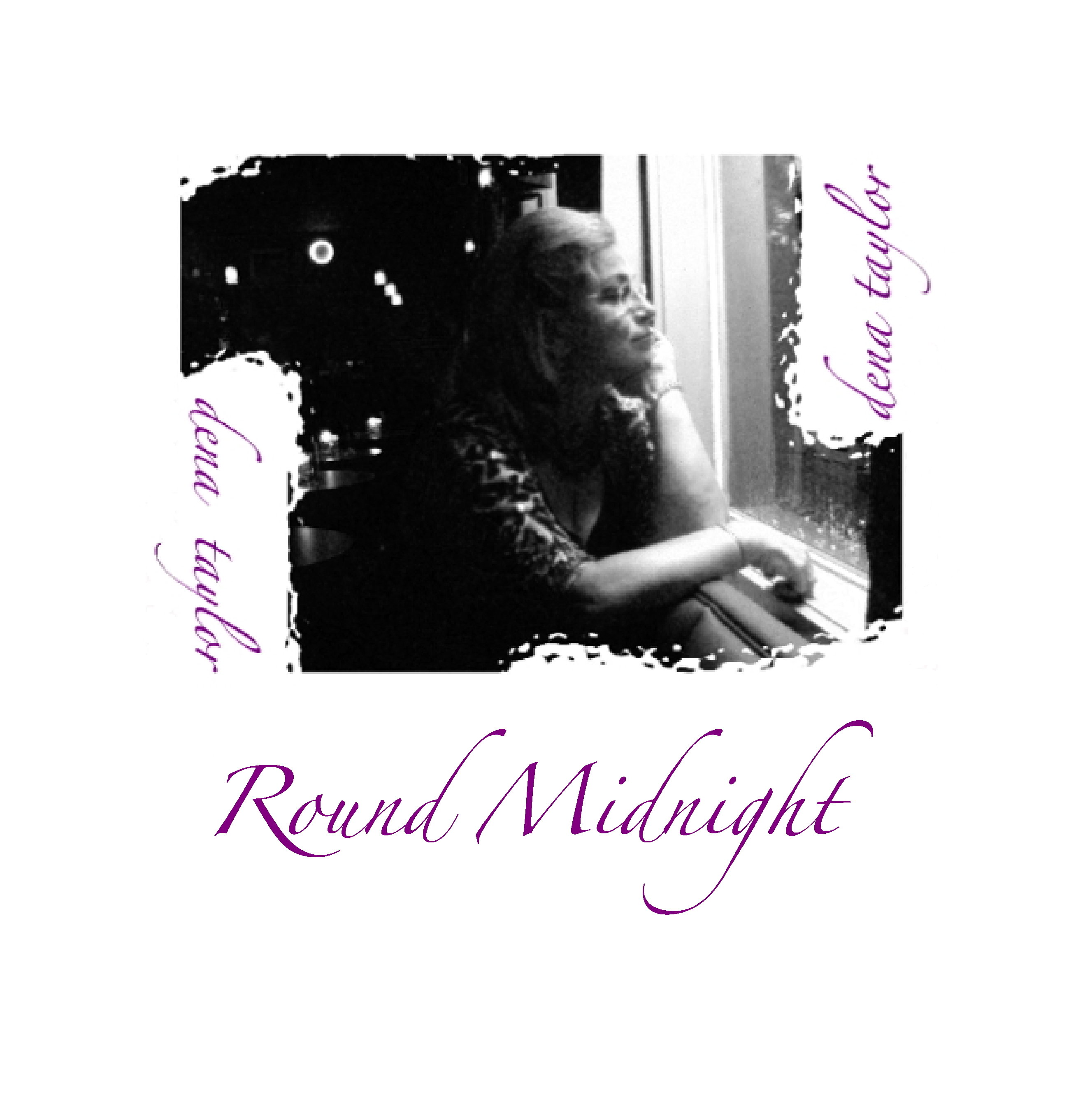 Round MidnightExecutive Producer: Dena TaylorProducer: Mark BraselRecorded, mixed and mastered: Zone Productions, Melbourne FLSound Engineer: Mark BraselRelease: June 20089 Tracks (+ 1 Bonus Track), Playing Time: 43 MinutesTracks:Too Close for Comfort	(4:20)
(J. Box, G. Weiss, L. Holofcener • Range Road Music Inc.)

That Old Black Magic		(4:42)
(H. Arlen, J. Mercer • Sony/ATV Harmony

Round Midnight		(5:14)
(T. Monk, C. Williams, B. Hanighen • Warner Bros. Music)

Close Enough for Love	(3:19)
(J. Bruce • WB Music Corp.)

I'm a Fool to Want You	(4:30)
(J. Herron, J. Wolf, F. Sinatra • WB Music Corp. obo Sergeant Music Co.)

My Foolish Heart		(4:40)
(V. Young, N. Washington • Catharine Hinen DBA Catharine Hinen Music)

Our Love is Here to Stay	(5:18)
(G. Gershwin, I. Gershwin • WB Music Corp. obo George Gershwin Music)

Let's Face the Music and Dance	(4:38)
(I. Berlin • Williamson Music Co. obo Irving Berlin Music Co.)Musicians:  Dena Taylor: Vocals, Dave Dunscombe: Drums, Ron Pirtle: Acountic Bass, Ron Teixiera: KeyboardThe jazz-tinged piano-ballads featured on Round Midnight, a selection from Taylor's latest album, combine a retro melancholy reminiscent of Ella Fitzgerald or Billie Holliday with a self-knowing wink and a nod - in all the tracks. It is clear that Taylor combines the power and passion of her deeper melodies with hip, even modern takes on a classic Cole-Porter sound.
National Radio Promotion:DA ProductionsP. O. Box 1104Buda TX 78610For Radio Programmers:www.airplaydirect.com/denataylorroundmidnightArtist Contact & Booking: 321/243-6211Dena Taylor MusicInformation@DenaTaylorMusic.comwww.DenaTaylorMusic.comDistribution:DenaTaylorMusic.com, Bandcamp,  iTunes, Amazon, CDBaby